بسمه تعالی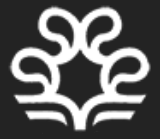 معرفی نامه جهت تحویل وسایل آزمایشگاهی در دانشکده مهندسی شیمی، نفت و گاز دانشگاه شیراز     احتراما بدین وسیله به استحضار میرساند اینجانب ....................................... دانشجوی مقطع ............... با شماره دانشجویی ................................. تقاضای استفاده از وسایل موجود در انبار وسایل دانشکده مهندسی شیمی، نفت و گاز را دارم.عنوان پایان نامه:تجهیزات مورد نیاز:همچنین اینجانب متعهد میگردم از کلیه وسایل و تجهیزات گرفته شده جهت انجام آزمایش مراقبتهای لازم را بعمل آورده و پس از اتمام کار، آنها را صحیح و سالم و تمیز تحویل دهم و در صورت بروز هرگونه خسارت، خسارات وارده به دستگاهها و تجهیزات آزمایشگاه را جبران نمایم.       امضا استاد                                                                                                         امضا دانشجوردیفتجهیزات مورد نیازتعدادتوضیحات